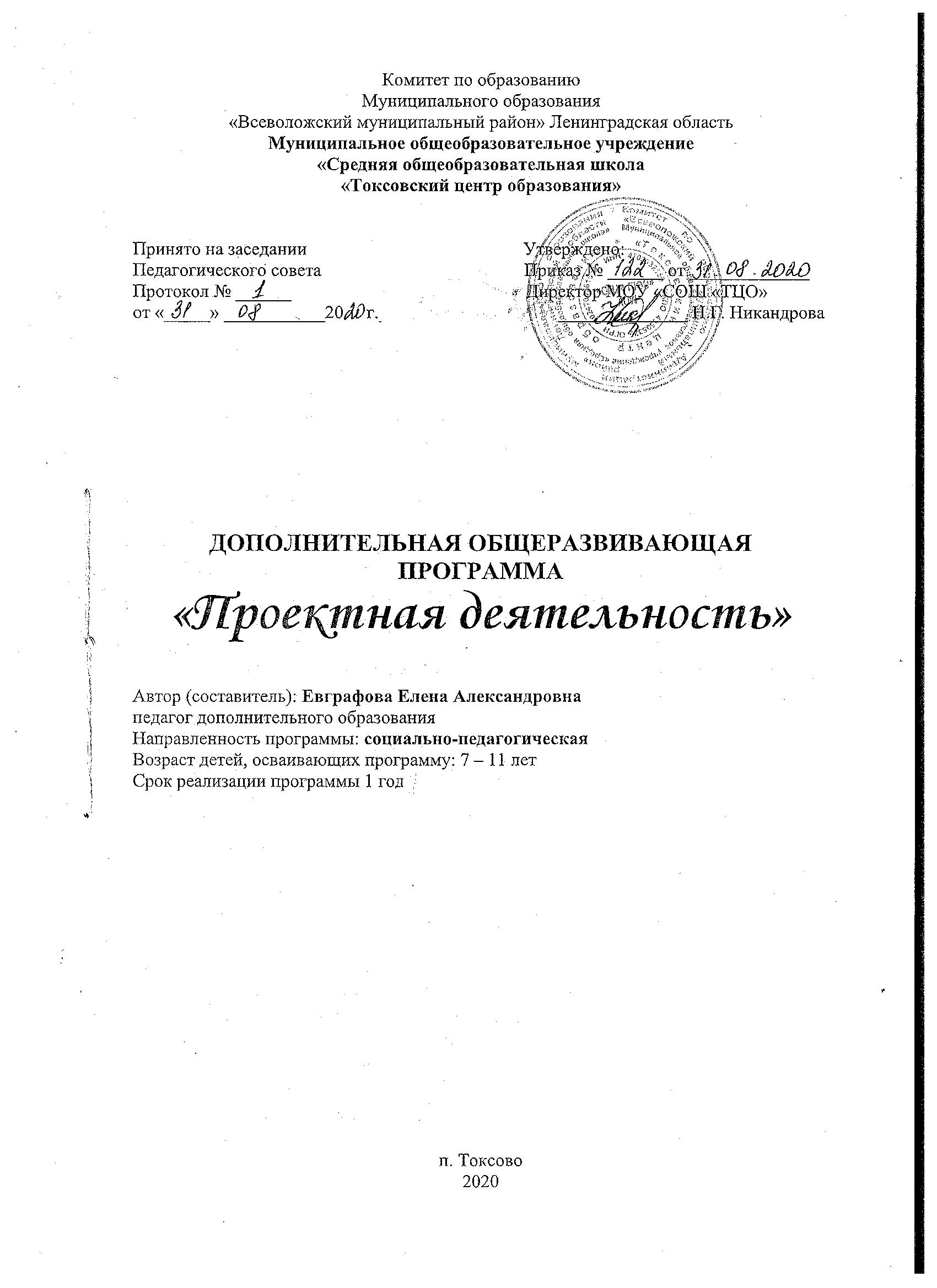 Пояснительная записка«К школьнику относиться нужно не как к сосуду,
                                         который предстоит наполнить информацией,
                                        а как к факелу, который необходимо зажечь».                                                                                                     В. А. СухомлинскийПрограмма «Проектная деятельность» базового уровня разработана на основе следующих нормативных документов:Федерального закона «Об образовании в Российской Федерации» от (№ 273-ФЗ от 29.12.12);Концепции развития дополнительного образования детей в Российской Федерации до 2020 года (№ 1726-р от 04.09.14);Санитарно-эпидемиологических требований к устройству, содержанию и организации режима работы образовательных организаций дополнительного образования детей (СанПиН 2.4.4.3172-14);Устава Токсовского ЦО;Положения о дополнительных общеобразовательных общеразвивающих программах.В настоящее время во всех сферах общественной жизни востребованы люди адаптированные, творческие, активные, мобильные и инициативные. Современный человек должен уметь наблюдать, анализировать, делать предложения, отвечать за принятые решения. Человек, который самостоятельно умеет определить перспективу, наметить план действий и осуществить его, оценить и проанализировать, что удалось, а что нет, обладает проектным типом мышления.Введение проектной деятельности в начальной школе очень актуально в наши дни. В основе организации проектной деятельности учащихся лежит метод учебного проекта — это одна из личностно ориентированных технологий, способ организации самостоятельной деятельности школьников, направленный на решение задач учебного проекта.Актуальность программы обусловлена ее методологической значимостью. Знания и умения, необходимые для организации проектной деятельности, в будущем станут основой для организации научно-исследовательской деятельности.Работа над проектами — это способ формирования общих УУД: организационных (регулятивных); интеллектуальных (познавательных); оценочных (личностных); коммуникативных. Организация массовой работы школьников над проектами позволит существенно дополнить усилия учителей по формированию универсальных учебных действий на уроках по базовым дисциплинам. Кроме того, работа над проектами позволяет: обрести ученикам ощущение успешности, с одной стороны, независящее от успеваемости и, с другой стороны, не на пути асоциального поведения; научиться применять полученные знания; организовывать сотрудничество с родителями на регулярной основе.Проектная деятельность ребенка интенсивно может развиваться в сфере дополнительного образования на внеклассных и внеурочных занятиях.     Она позволяет привлекать к работе разные категории участников образовательного процесса (учащихся, родителей, учителей), создает условия для работы с семьей, общения детей и взрослых, их самовыражения и самоутверждения, развития творческих способностей, предоставляет возможность для отдыха и удовлетворения своих потребностей.Программа «Проектная деятельность» - социально-педагогической направленности. Она опирается на методику организации проектной деятельности А. В. Горячева, методику и программу исследовательского обучения младших школьников автора А. И. Савенкова.Цель программы: создать условия для успешной реализации детьми своего потенциала и способностей.Задачи программы:Обучающиеформирование представления о проектном обучении как ведущем способе учебной деятельности; обучение специальным знаниям, необходимым для проведения самостоятельных исследований;Развивающиеформирование коммуникативных навыков (партнерское общение);формирование навыков работы с информацией: сбор, систематизация,хранение, использование;формирование умения оценивать свои возможности, осознавать свои интересы и делать осознанный выбор;Воспитательныеразвитие познавательных потребностей и способностей, креативности.Основные принципы реализации программы - научность, доступность, добровольность, субъектность, деятельностный и личностный подходы, преемственность, результативность, партнерство, творчество и успех.Организационно-педагогические условияПрограмма рассчитана на 72 часа и состоит из 4-х блоков (для каждого возраста (класса)). Возраст учащихся – 7 – 11 лет.Наполняемость группы – 20-25 человек.Формы организации учебного процесса.Программа предусматривает проведение учебных занятий, работы детей в группах, парах, индивидуальная работа, работа с привлечением родителей. Занятия проводятся 2 раза в неделю в учебном кабинете, в музеях различного типа, библиотеках, на пришкольном участке.Занятия по программе «Проектная деятельность» включают/предусматривают:- включают: проведение опытов, наблюдений, экскурсий, заседаний, олимпиад, викторин, КВНов, встреч с интересными людьми, соревнований, реализации проектов и т. д.- предусматривают: поиск необходимой недостающей информации в энциклопедиях, справочниках, книгах, на электронных носителях, в Интернете, СМИ и т. д.Источником нужной информации могут быть взрослые: представители различных профессий, родители, увлеченные люди, а также другие дети. Основные методы и технологии.Методы проведения занятий: беседа, игра, практическая работа, эксперимент, наблюдение, экспресс-исследование, коллективные и индивидуальные исследования, самостоятельная работа, защита исследовательских работ, мини-конференция, консультация.Методы контроля: консультация, доклад, защита исследовательских работ, выступление, выставка, презентация, мини-конференция, научно-исследовательская конференция, участие в конкурсах исследовательских работ.Технологии, методики: уровневая дифференциация;проблемное обучение;моделирующая деятельность;поисковая деятельность;информационно-коммуникационные технологии;здоровьесберегающие технологии;Программа предусматривает достижение 3 уровней результатов:Личностные, метапредметные и предметные результаты. Универсальными компетенциями учащихся на этапе начального общего образования по формированию умения проектировать свою деятельность являются такие так:- организовывать собственную деятельность, выбирать и использовать средства для достижения её цели;- активно включаться в коллективную деятельность, взаимодействовать со сверстниками в достижении общих целей;- доносить информацию в доступной, эмоционально-яркой форме в процессе общения и взаимодействия со сверстниками и взрослыми людьми.Личностными результатами освоения учащимися содержания программы по формированию умения проектировать свою деятельность являются следующие умения:- активно включаться в общение и взаимодействие со сверстниками на принципах уважения и доброжелательности, взаимопомощи и сопереживания;- осмысление мотивов своих действий при выполнении заданий с жизненными ситуациями;- проявлять дисциплинированность, трудолюбие и упорство в достижении поставленных целей;- оказывать бескорыстную помощь своим сверстникам, находить с ними общий язык и общие интересы.Метапредметными результатами освоения учащимися содержания программы по формированию умения проектировать свою деятельность являются следующие умения:- осмысливать задачу, для решения которой недостаточно знаний;- отвечать на вопрос: чему нужно научиться для решения поставленной задачи?- самостоятельно генерировать идеи, т. е. изобретать способ действия, привлекая знания из различных областей;- самостоятельно находить недостающую информацию в информационном поле;- находить несколько вариантов решения проблемы;- устанавливать причинно-следственные связи;- находить и исправлять ошибки в работе других участников группы;- выдвигать гипотезы.А также умения и навыки работы в сотрудничестве, взаимопомощи в группе для решения поставленных задач.Предметными результатами освоения учащимися содержания программы по формированию умения проектировать свою деятельность являются следующие умения:- использовать средства Интернет для нахождения графических иллюстраций, аудио объектов;- создавать рисунки в графическом редакторе;- пользоваться цифровым фотоаппаратом и видеокамерой;- использовать сканер, микрофон и принтер для ввода и вывода информации.Межпредметные связи на занятиях по проектной деятельности:- с уроками русского языка: запись отдельных выражений, предложений, абзацев из текстов изучаемых произведений;- с уроками изобразительного искусства: оформление творческих 	работ, участие в выставках рисунков при защите проектов;	- с уроками труда: изготовление различных элементов по темам проектов;	- с уроками окружающего мира.Учебно-тематический план 1-го блока, возраст 7 лет (1 класс)Содержание 1-го блока, возраст 7 лет (1 класс)Тема 1.  Что такое проекты? – 2ч.Инструктаж по ТБ. Знакомство с понятием «проект», развитие интереса к исследовательской деятельности через знакомство с работами учащихся начальных классов.Понятие о проектах и исследовательской деятельности учащихся. Презентация исследовательских работ учащихся начальных классов.Тема 2.  Что такое проблема? – 2ч.Ознакомить с понятием проблема, формировать умение видеть проблему, развивать умение изменять собственную точку зрения, исследуя объект с различных сторон.Понятие о проблеме. Упражнение в выявлении проблемы и изменении собственной точки зрения. Игра «Посмотри на мир чужими глазами». Тема 3.  Как мы познаём мир. – 2ч.Знакомство со способами познания окружающего мира, с наблюдениями и экспериментами.Наблюдение и эксперимент – способы познания окружающего мира. Опыты. Наблюдение за осенними изменениями в природе. Игры на внимание.Тема 4. Школа почемучек. - 4ч.Знакомство с понятием «гипотеза», развитие исследовательского и творческого мышления, развитие умения прогнозировать.Понятие о гипотезе. Вопрос и ответ. Упражнения на обстоятельства и упражнения, предполагающие обратные действия. Игра «Найди причину».Тема 5. Удивительный вопрос. - 4ч.Развитие умения ставить вопросы для решения существующей проблемы.Вопрос. Виды вопросов. Ответ. Игра «Угадай, о чем спросили», «Найди загадочное слово». Правила совместной работы в парах.Тема 6. Источники информации. - 4ч. Знакомство с понятием «источник информации» (библиотека, беседа с взрослыми, экскурсия, книги, видео фильмы, ресурсы Интернета).Информация. Источники информации. Библиотека. Работа с энциклопедиями и словарями. Беседа. Правила общения.Тема 7. Любимое число. Игры с числами. - 4ч. Обобщить знания учащихся о числах первого десятка, формировать умения применять полученные знания в практической деятельности, презентовать свою работу. История числа. Натуральный ряд чисел. Занимательная математика. Игры с числами. Тема 8. Проект «Алфавит». – 4ч.Организация выставки книг в алфавитном порядке.Азбука в картинках.Систематизация знаний о знакомых детям буквах, знакомство с практическим применением алфавита в жизни людей, развитие творческих способностей учащихся.История русской азбуки. Алфавит. Азбука. Каталог. Организация выставки книг. Практическая работа «Живая азбука в картинках». Тема 9. Проект «Почему мы любим встречать Новый год?». Новогодние подарки. – 6 ч.Прививать любовь к традициям русского народа, формировать умение работать в группе и оценивать результат своего труда.История праздника Новый год. Как встречают Новый год в разный странах? Новогодние подарки. Мастерская Деда Мороза и Снегурочки.Тема 10. Проект «Игры наших дедушек и бабушек». Игры нашей семьи. Зимние забавы. – 6ч.Знакомство с традиционными играми народов России, привитие любви к традициям своей семьи и народа, развитие толерантности, воспитание привычки к здоровому образу жизни.Игра. Правила игры. Традиционные игры народов России. Игры прошлого. Игры современных детей. Тема 11. Проект «Растения». – 8ч.Обобщение знаний о растениях, о роли растений в жизни человека и животных, воспитание бережного отношения к родной природе, формирование умения применять в практической деятельности полученные знания. Выбор темы школьного проекта. Дикорастущие и культурные растения. Растения родного края. Организация выставки «Природа и фантазия». Комнатные растения нашего класса. Охрана растений в Ленинградской области.Тема 12. Проект «Симметрия вокруг нас». – 8ч.Знакомство с понятием симметрия, развитие логического и пространственного мышления, привитие навыков учебной деятельности: анализа и синтеза, развитие устной речи.Понятие о симметрии. Симметричные и ассиметричные фигуры и предметы. Симметрия в жизни человека.Тема 13. Проект «Сказки». – 12ч.Выбор темы школьного проекта.Моя любимая сказка.Конкурс загадок про героев народных сказок о животных.Сочиняем сказку.Театрализация сказки. (4-6 часов)Привитие интереса к устному народному творчеству, развитие творческих способностей учащихся, формирование умения различать добро и зло, реализовать полученные знания в практической деятельности.Устное народное творчество. Народные сказки. Сказки народов мира. Авторские сказки. Театр. Спектакль. Инсценировка.Тема 14. Что мы узнали и чему научились за год. Моя лучшая работа. – 6ч.Систематизировать и обобщить знания детей по курсу. Рефлексия изученного за год. Отбор лучших работ. Оформление выставки. Презентация работ учащихся.Учебно-тематический план второго блока, возраст 8 лет (2 класс)Содержание второго блока, возраст 8 лет (2 класс)Тема 1. Что такое исследование? - 2ч. Инструктаж по ТБ.Знания, умения и навыки, необходимые в исследовательском поиске.Знать исследовательские способности, пути их развития.Уметь находить значимые личностные качества исследователя.Тема 2. Как задавать вопросы? – 2ч.Задания на развитие умений и навыков, необходимых в исследовательском поиске.  Как задавать вопросы, подбирать вопросы по теме исследования.Тема 3. Как выбрать тему исследования? – 3ч.Понятие «тема исследования». Задания на развитие речи, аналитического мышления. Игра на развитие наблюдательности.Тема 4. Что такое цель и задачи исследования? – 3ч.Понятие «цели и задачи исследования».Тема 5. Выдвижение идеи (мозговой штурм). Развитие умения видеть проблемы. - 3ч.Знакомство с понятием «проблема». Развивать речь, умение видеть проблему. Тема 6. Постановка вопроса (поиск гипотезы). Формулировка предположения (гипотезы). – 3ч.Учить выявлять причину и следствие в игровой форме.Развивать умение правильно задавать вопросы. Тема 7. Развитие умения выдвигать гипотезы. Развитие умений задавать вопросы. -32ч.Выдвижение гипотез. Развивать умение правильно задавать вопросы. Тема 8. Обоснованный выбор способа выполнения задания. - 4ч.Уметь мотивировать свой выбор. Учиться отстаивать свою точку зрения. Аргументы.Тема 9. Совместное или самостоятельное планирование выполнения практического задания. -4ч.Учить составлять план для выполнения задания (алгоритм). Развивать речь учащихся. Формировать умение работать самостоятельно и в коллективе.Тема 10. Учимся выбирать дополнительную литературу(экскурсия в библиотеку).  – 2ч.Экскурсия в библиотеку. Научить выбирать литературу на тему.Тема 11. Библиотечное занятие «Знакомство с информационными справочниками» (продолжение темы «Учимся выбирать дополнительную литературу») - 4ч.Экскурсия в библиотеку. Научить выбирать литературу на тему.Тема 12. Составление аннотации к прочитанной книге, картотек. - 4ч.Понятие «аннотация». Выбор книги по интересам. Составление карточек по прочитанной книге.Тема 13. Наблюдение как способ выявления проблем. – 2ч.Способствовать развитию наблюдательности через игру «Поиск». Развивать умение находить предметы по их описанию, назначению, др.Тема 14. Экскурсия как средство стимулирования исследовательской деятельности детей. -4ч. Заочная экскурсия в прошлое (посещение школьного музея, краеведческого музея). Тема 15. Учимся выделять главное и второстепенное. Как делать схемы? - 3ч.Учиться строить схемы «Дерево Паук». Тема 16. Методика проведения самостоятельных исследований. – 6ч.Практическая работа. Игра «Найди задуманное слово».Тема 17. Коллективная игра-исследование. - 6ч.Игра-исследование «Построим дом, чтоб жить в нём».Тема 18. Индивидуальные творческие работы на уроке по выбранной тематике. –6ч.Самостоятельная работа учащихся над проектом. Подготовка выставки творческих работ.Тема 19. Выставки творческих работ – средство стимулирования проектной деятельности детей. - 6ч.Выставка творческих работ. Презентации проектов учащимися.Тема 20. Анализ исследовательской деятельности. - 2ч.Подведение итогов исследовательской деятельности учащихся.  Работа над умением анализировать и делать выводы.Учебно-тематический план третьего блока, возраст 9 лет (3 класс)Содержание третьего блока, возраст 9 лет (3 класс)Тема 1. Мой проект - 2ч.Инструктаж по ТБ.Введение в проект, знакомство с этапами работы над проектом, техническим обеспечением.Тема 2. Школьная страна - 12ч.Проведение фотосессии: учащихся класса, сценок из школьной жизни, школьного здания и внутреннего интерьера. Определение визуально, или путем измерения длины пути от дома до школы. Оформление электронного фотоальбома о школьной жизни.Тема 3. Моя семья. – 14ч.Знакомство и с происхождением и значением имени человека. Сбор информации о своей семье (моя родословная). Составление книги «Тайна имени», оформление электронной презентации «Моя родословная».Тема 4. Умей видеть природу. – 16ч.Экскурсия на природу. Фотосессия осенних листьев, падающих снежинок. Создание сказки «Приключение осеннего листочка». Сбор информации о картофеле. Опыты с клубнями картофеля (получение крахмала в домашних условиях). Тема 5. Космос. – 14ч.Посещение Планетария (заочное посещение). Сбор информации о космосе. Конкурс рисунков. Показ слайдов.Тема 6. Будь здоров! – 14ч.Сбор информации о влиянии сладостей на рост и развитие организма ребенка. Рацион питания. Сбор коллекции оберток жевательной резинки. Роль жевательной резинки в жизни ребенка. Наблюдение над тем, какие факторы влияют на загрязнение воздуха в помещение. Создание памятки «Здоровый образ жизни».Учебно-тематический план четвертого блока, возраст 10 лет (4 класс)Содержание четвертого блока, возраст 10 лет (4 класс)Тема 1. Я и природа. – 12ч.Инструктаж по ТБ.Разведка осенних примет. Экскурсия на природу. Составление книги-малышки «Народные приметы». Сбор информации о домиках животных. Создание макета домиков животных. Создание «Лесной газеты». Классификация комнатных растений. Посадка комнатных растений. Организация мини-оранжереи на окне класса. Запись аудио звуков, влияющих положительно и отрицательно на здоровье человека.Тема 2. Моря и океаны - 5ч.Заочная экскурсия в Океанариум, просмотр фильма.  Сбор информации о подводных жителях. Создание книги или презентаций.Тема 3. Экология - 10ч.Экскурсия к водоему, в лес, очистные сооружения. Сбор информации об утилизации отходов без причинения вреда окружающей среде. Составление памяток, листовок, запрещающих наносить вред окружающей среде. Презентация слайдов.Тема 4. Моя родина– 7ч.Экскурсия по местам боевой славы, к памятникам истории и архитектуры родного края. Сбор информации о достопримечательностях края. Посещение ветеранов ВОВ, сбор информации о военных действиях во Всеволожском районе. Создание выставки. Сбор информации о выдающихся личностях Токсово. Защита сообщений. Раскрытие содержания программыСодержание данной программы согласовано с содержанием программ по психологии, педагогике, риторике, информатике, окружающего мира. Логика построения программы обусловлена системой проектной работы по овладению учащимися основами проектной деятельности: от осмысления сути данной деятельности, от истоков научной мысли и теории, от творческой и уникальной деятельности выдающихся ученых – к изучению составных частей проектной деятельности. Необходимо, чтобы занятия кружка побуждали к активной мыслительной деятельности, учили наблюдать понимать, осмысливать причинно-следственные связи между деятельностью человека и наукой, тем самым вырабатывать собственное отношение к окружающему миру, создавать и реализовывать свои замыслы.Теоретические и практические занятия способствуют развитию устной коммуникативной и речевой компетенции учащихся, умениям.Проект — это целенаправленное, фиксированное во времени, управляемое педагогом и выполняемое учеником изменение учебной, приближенной к жизненной ситуации с целью формирования у школьника ключевых компетентностей.Особенностью подхода к работе над проектами является двухкомпонентная организация проектной деятельности: работа над темой и работа над проектами. Компонент 1. Работа над темой. (Узнаём.) Дети собирают сведения по какому-либо направлению изучения темы. По завершении обмениваются найденными знаниями. Компонент 2. Работа над проектами. (Делаем.) Дети работают над разными проектами (поделки, мероприятия, исследования), имеющими какое-либо отношение к теме. По завершении представляют готовые проекты.Работа над проектом предваряется необходимым этапом - работой над темой, в процессе которой детям предлагается собирать самую разную информацию по общей теме. При этом учащиеся сами выбирают, что именно они хотели бы узнать в рамках данной темы. При дальнейшей работе над проектами составленная общая энциклопедия или картотека может служить одним из основных источников информации по теме.Предлагаемый порядок действий:1. Знакомство класса с темой.2. Выбор подтем (областей знания).3. Сбор информации.4. Выбор проектов.5. Работа над проектами.6. Презентация проектов.Выбор темы.Учитель выбирает общую тему или организует ее выбор учениками. Критерием выбора темы может быть желание реализовать какой-либо проект, связанный по сюжету с какой-либо темой.При выборе подтемы учитель не только предлагает большое число подтем, но и подсказывает ученикам, как они могут сами их сформулировать.Тема и совокупность выбранных детьми подтем задают структуру будущих информационных проектов – энциклопедий и картотек. Эту структуру в виде схемы учитель изображает на доске в процессе выбора подтем, чтобы дети наблюдали, как происходит систематизация знаний в любой области. Среди всевозможных подтем бывают типовые: географический аспект, исторический аспект, культурный аспект.Сбор сведений.Дети, обращаясь к различным источникам информации, собирают интересующие их сведения, фиксируют их и готовят к использованию в проектах. Основные виды представления информации — это записи, рисунки, вырезки или ксерокопии текстов и изображений. Кроме того, можно собирать информацию и на носителях, требующих для воспроизведения наличия того или иного устройства (аудио и видеозаписи, дискеты, компакт диски и т. д.). Во время работы над темой дети учатся находить интересующую их информацию, систематизированно хранить и использовать ее.Основная задача учителя на этапе сбора сведений по теме — это направлять деятельность детей на самостоятельный поиск информации.
В качестве источников информации могут выступать:- отдельные предметы (книги, классные библиотеки, фильмы);- организации (музеи, библиотеки, научные институты, предприятия);- мероприятия (экскурсии); - отдельные люди (родители, специалисты, учителя старших классов). Завершается сбор сведений размещением всей найденной информации в одном информационном проекте - в картотеке или в тематической энциклопедии. Особая роль информационного проекта связана с возможностью хранения с его помощью всего объема информации, собранной детьми, и, следовательно, с сохранением работы каждого ребенка по поиску.  Кроме того, взрослые могут помочь детям получить информацию из Интернета.Выбор проектов.После того, как собраны сведения по большей части подтем, учитель констатирует этот факт, напоминает запоздавшим о необходимости поторопиться и обсуждает с детьми, какие проекты (поделки, исследования и мероприятия) возможны по итогам изучения темы. Реализация проектов.Творческими работами могут быть, например: рисунок, открытка, поделка, скульптура, игрушка, макет, рассказ, считалка, загадка, картотеки, книги, концерт, спектакль, викторина, КВНы, устные журналы (аналоги телепередач), газета, книга, модель, костюм, фотоальбом, оформление стендов, выставок, доклад, конференция, электронная презентация, праздник, показы моделей одежды и т.д.Дети сами выбирают тему, которая им интересна, или предлагают свою тему. Напоминаем, что эта работа выполняется добровольно. Учитель не принуждает детей, он должен иметь в виду, что ребята, которые не участвуют в этом проекте, могут принять участие в следующем.При выполнении проекта используется рабочая тетрадь, в которой фиксируются все этапы работы над проектом.«Удачные находки» во время работы над проектом желательно сделать достоянием всего класса, это может повысить интерес и привлечь к работе над проектом других ребят.Презентация проекта.Каждый проект должен быть доведен до успешного завершения, оставляя у ребенка ощущение гордости за полученный результат. После завершения работы над проектом детям нужно предоставить возможность рассказать о своей работе, показать то, что у них получилось, и услышать похвалу в свой адрес. Хорошо, если на представлении результатов проекта будут присутствовать не только другие дети, но и родители. Занятия проводятся в виде игр, практических упражнений.Результат проектной деятельности - личностно или общественно значимый продукт: изделие, информация (доклад, сообщение), комплексная работа, социальная помощь.Проекты по содержанию могут быть: технологические, информационные, ролевые, комбинированные. В последнем случае учащиеся готовят информационное сообщение и иллюстрируют его изготовленными ими макетами или моделями объектов.По форме проекты могут быть: индивидуальные, групповые (по 4–6 человек) и коллективные (классные).По продолжительности проекты бывают: краткосрочные и долгосрочные. Разница заключается в объёме выполненной работы и степени самостоятельности учащихся. Чем меньше дети, тем больше требуется помощь взрослых в поиске информации и оформлении проекта.В качестве проектных заданий предлагаются конструкторско-технологические, а также художественно-конструкторские задачи, включающие и решение соответствующих практико-технологических вопросов; задания, связанные с историей создания материальной культуры человечества.Формы аттестации/контроляТекущий контроль уровня усвоения материала осуществляется по результатам выполнения обучающихся практических заданий.Итоговый контроль реализуется в форме защиты проектов.Программой предусмотрен также мониторинг освоения результатов работы по таким показателям как развитие личных качеств обучающихся, развитие социально значимых качеств личности, уровень общего развития и уровень развития коммуникативных способностей.Формами и методами отслеживания является: педагогическое наблюдение, анализ самостоятельных и творческих работ, беседы с детьми, отзывы родителей.Оценочные материалыМониторинг результатов обучения ребенка по дополнительной образовательной программе. (Приложение 1)Мониторинг развития личности учащихся в системе дополнительного образования. (Приложение 2)Для реализации программы используются следующие образовательные технологииЛичностно-ориентированная технология характеризуется антропоцентричностью, гуманистической и психотерапевтической направленностью и позволяют найти индивидуальный подход к каждому ребенку, создать для него необходимые условия комфорта и успеха в обучении. Предусматривается выбор темы, объем материала с учетом сил, способностей и интересов ребенка, создание ситуации сотрудничества для общения с другими членами коллектива.Игровые технологии помогают ребенку в форме игры усвоить необходимые знания и приобрести нужные навыки. Они повышают активность и интерес детей к выполняемой работе.Технология творческой деятельности используется для повышения творческой активности детей.Технология исследовательской деятельности позволяет развивать у детей наблюдательность, логику, большую самостоятельность в выборе целей и постановке задач, проведении опытов и наблюдений, анализе и обработке полученных результатов. В результате происходит активное овладение знаниями, умениями и навыками.Технология методов проекта. В основе этого метода лежит развитие познавательных интересов учащихся, умение самостоятельно конструировать свои знания, ориентироваться в информационном пространстве, развитие критического мышления, формирование коммуникативных и презентационных навыков.Материально - техническое обеспечение программыДля осуществления образовательного процесса по программе «Проектная деятельность» необходимо:- аудитория (класс);- компьютер, принтер, сканер, мультмедиапроектор, экран;- набор ЦОР по проектной технологии и т. д.Список литературыДля педагога1. Дубова М. В.    Организация проектной деятельности младших школьников. Практическое пособие для учителей начальных классов. - М. БАЛЛАС, 2008.2. Савенков А. И. Методика исследовательского обучения младших школьников. Издательство «Учебная литература»,  дом «Фёдоров», 2008.3. Савенков А. И. Я исследователь. Рабочая тетрадь для младших школьников. Издательство дом «Фёдоров», 2015.4. Сайт «Сообщество взаимопомощи учителей» [Электронный ресурс] - Режим доступа: http://pedsovet.su/5.Учительский портал [Электронный ресурс] - Режим доступа: http://www.uchportal.ru/ Для обучающихся и их родителей: 1. Горячев А. В., Иглина Н. И.    «Всё узнаю, всё смогу». Тетрадь для детей и взрослых по освоению проектной технологии в начальной школе. - М. БАЛЛАС, 2008.2. Савенков А. И. Я исследователь. Рабочая тетрадь для младших школьников. Издательство дом «Фёдоров», 2008.3. Детские энциклопедии, справочники и другая аналогичная литература.4. Коллекция цифровых образовательных ресурсов [Электронный ресурс] - Режим доступа: http://school-collection.edu.ru/Приложение 1Мониторинг результатов обучения учащихся по дополнительной образовательной программе Приложение 2Мониторинг развития личности учащихся в системе дополнительного образованияКалендарный учебный график к дополнительной общеобразовательной общеразвивающей программе«Проектная деятельность» на 2020-2021 учебный годДанный календарный учебный график составлен в соответствии с санитарно-эпидемиологическими правилами и нормативами СанПиН.2.4.4.3172-14 и определяет режим занятий обучающихся детского объединения «Проектная деятельность» ТЦО:                                                                                                                               - Занятия проводятся по утвержденному директором ТЦО расписанию. - Занятие состоит из 1 учебного часа. Учебный час составляет для обучающихся школьного возраста – 45 мин.- Продолжительность учебной недели: 2 занятия по 1 часу;- Между занятиями в школе и занятиями в детском объединении ТЦО предусматривается перерыв для отдыха не менее 40 минут.- Во время осенних и весенних каникул в ТЦО в соответствии с п.11 ч.1.ст.34 ФЗ «Об образовании в РФ» №273-ФЗ допускается:              - свободное посещение обучающимися занятий детском объединения «Проектная деятельность»,                   - временное изменение расписания, места и формы проведения занятий (экскурсии, культпоходы, досуговые мероприятия, занятия на свежем воздухе и т.п.).Количество часов по программе: 72 часаКоличество занятий в неделю: 2Количество обучающихся в группе: 20-25 человекАттестация: промежуточная - декабрь 2020Каникулы: зимние, согласно праздничным выходнымПраздничные дни: согласно календарю и УППродолжительность учебного года: 01.09.20-31.05.21, 36 недель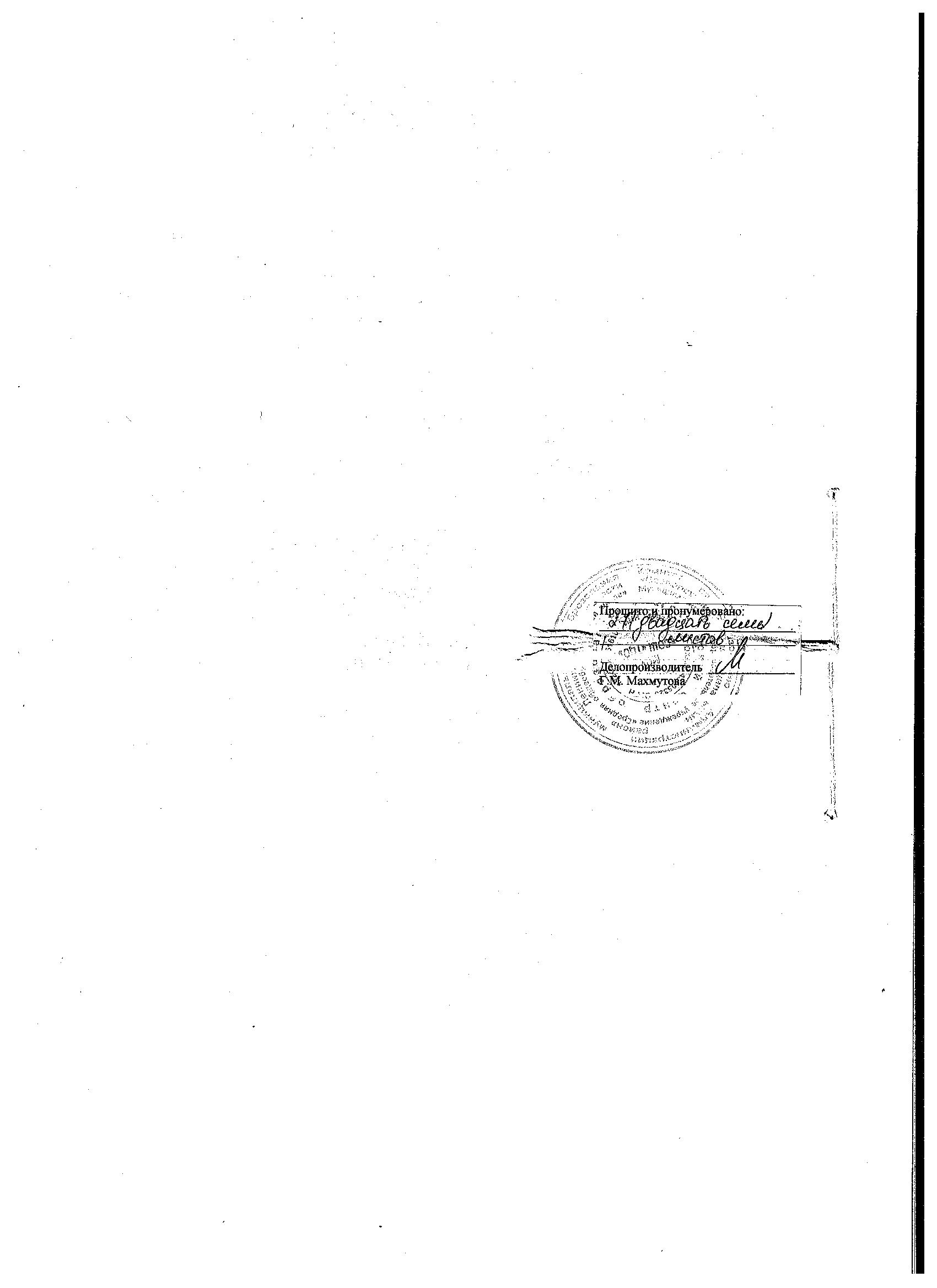 Первый уровень результатов(7лет, 1 класс)Второй уровень результатов(8-9 лет, 2-3 класс)Третий уровень результатов(10 лет, 4 класс)Предполагает приобретение первоклассниками новых знаний, опыта решения проектных задач по различным направлениям.Результат выражается в понимании детьми сути проектной деятельности, умении поэтапно решать проектные задачи.Предполагает позитивное отношение детей к базовым ценностям общества, в частности к образованию и самообразованию.  Результат проявляется в активном использовании школьниками метода проектов, самостоятельном выборе тем (подтем) проекта, приобретении опыта самостоятельного поиска, систематизации и оформлении интересующей информации.Предполагает получение школьниками самостоятельного социального опыта. Проявляется в участии школьников в реализации социальных проектов по самостоятельно выбранному направлению.Итоги реализации программы могут быть представлены через презентации проектов, участие в конкурсах и олимпиадах по разным направлениям, выставки, конференции, фестивали, чемпионаты.№ п/пРазделы, темыВсего часовВсего часовВсего часовФорма контроля, промежуточной аттестации№ п/пРазделы, темыВсегоТеорияПрактикаФорма контроля, промежуточной аттестацииЧто такое проекты?220ОпросЧто такое проблема?220ОпросКак мы познаём мир220ОпросШкола почемучек422Беседа, опросУдивительный вопрос422ОпросИсточники информации422ОпросЛюбимое число. Игры с числами422Игровые упражненияПроект «Алфавит»404Выполнение проекта, опросПроект «Почему мы любим встречать Новый год?». Новогодние подарки624Выполнение проекта, опросПроект «Игры наших дедушек и бабушек». Игры нашей семьи. Зимние забавы624Выполнение проекта, опросПроект «Растения»826Выполнение проекта, опросПроект «Симметрия вокруг нас»826Выполнение проекта, опросПроект «Сказки»12111Выполнение проекта, опросЧто мы узнали и чему научились за год. Моя лучшая работа615Выполнение проекта, опросИтого722448№ п/пРазделы, темыВсего часовВсего часовВсего часовФорма контроля, промежуточной аттестации№ п/пРазделы, темыВсегоТеорияПрактикаФорма контроля, промежуточной аттестацииЧто такое исследование?220ОпросКак задавать вопросы?220ОпросКак выбрать тему исследования?321БеседаЧто такое цель и задачи исследования?321ОпросВыдвижение идеи (мозговой штурм). Развитие умения видеть проблемы.321Беседа, опросПостановка вопроса (поиск гипотезы). Формулировка предположения (гипотезы)321Беседа, опрос. играРазвитие умения выдвигать гипотезы. Развитие умений задавать вопросы321Беседа, опрос. играОбоснованный выбор способа выполнения задания422Беседа, опрос. играСовместное или самостоятельное планирование выполнения практического задания422Беседа, опросУчимся выбирать дополнительную литературу(экскурсия в библиотеку)211Практическое заданиеБиблиотечное занятие «Знакомство с информационными справочниками» (продолжение темы «Учимся выбирать дополнительную литературу»)413Практическое заданиеСоставление аннотации к прочитанной книге, картотек413Практическое заданиеНаблюдение как способ выявления проблем211Беседа, опросЭкскурсия как средство стимулирования исследовательской деятельности детей404Беседа, опросУчимся выделять главное и второстепенное. Как делать схемы?312Беседа, опросМетодика проведения самостоятельных исследований624Беседа, опрос. играКоллективная игра-исследование606ИграИндивидуальные творческие работы на уроке по выбранной тематике606Выполнение проекта, опросВыставки творческих работ – средство стимулирования проектной деятельности детей606Выполнение проекта, опросАнализ исследовательской деятельности202Беседа, опросИтого722547№ п/пРазделы, темыВсего часовВсего часовВсего часовФорма контроля, промежуточной аттестации№ п/пРазделы, темыВсегоТеорияПрактикаФорма контроля, промежуточной аттестацииМой проект220Опрос, беседаШкольная страна12210Выполнение проекта, опросМоя семья14212Выполнение проекта, опросУмей видеть природу16214Выполнение проекта, опросКосмос14212Выполнение проекта, опросБудь здоров14212Выполнение проекта, опросИтого721260№ п/пРазделы, темыВсего часовВсего часовВсего часовФорма контроля, промежуточной аттестации№ п/пРазделы, темыВсегоТеорияПрактикаФорма контроля, промежуточной аттестацииЯ и природа18216Выполнение проекта, опросМоря и океаны  18414Выполнение проекта, опросЭкология20416Выполнение проекта, опросМоя родина16214Выполнение проекта, опросИтого721260Показатели (оцениваемые параметры)КритерииСтепень выраженности Оцениваемого качестваВозможноекол-во балловМетоды диагностикТеоретическая подготовка ребенкаТеоретическая подготовка ребенкаТеоретическая подготовка ребенкаТеоретическая подготовка ребенкаТеоретическая подготовка ребенка1. Теоретические знания (по основным разделам учебно-тематического плана программы)Соответствие теоретических знаний ребенка программным требованиям;минимальный уровень (ребенок овладел менее чем 1/2 объема знаний, предусмотренных программой);1-3Наблюдение, тестирование, контрольный опрос и др1. Теоретические знания (по основным разделам учебно-тематического плана программы)Соответствие теоретических знаний ребенка программным требованиям;средний уровень (объем усвоенных знаний составляет более 1/2);4-7Наблюдение, тестирование, контрольный опрос и др1. Теоретические знания (по основным разделам учебно-тематического плана программы)Соответствие теоретических знаний ребенка программным требованиям;максимальный уровень (ребенок освоил практически весь объем знаний, предусмотренных программой за конкретный период).8-10Наблюдение, тестирование, контрольный опрос и др2. Владение специальной терминологиейОсмысленность и правильность использования специальной терминологииминимальный уровень (ребенок, как правило, избегает употреблять специальные термины);1-3Собеседование2. Владение специальной терминологиейОсмысленность и правильность использования специальной терминологиисредний уровень (ребенок сочетает специальную терминологию с бытовой);4-7Собеседование2. Владение специальной терминологиейОсмысленность и правильность использования специальной терминологиимаксимальный уровень (специальные термины употребляет осознанно и в полном соответствии с их содержанием)8-10СобеседованиеПрактическая подготовка ребенкаПрактическая подготовка ребенкаПрактическая подготовка ребенкаПрактическая подготовка ребенкаПрактическая подготовка ребенка1.Практические умения и навыки, предусмотренные программой (по основным разделам учебно-тематического плана программы)Соответствие практических умений и навыков программным требованиямминимальный уровень (ребенок овладел менее чем 1/2 предусмотренных умений и навыков); 1-3Контрольные задания1.Практические умения и навыки, предусмотренные программой (по основным разделам учебно-тематического плана программы)Соответствие практических умений и навыков программным требованиямсредний уровень (объем усвоенных умений и навыков составляет более 1/2);4-7Контрольные задания1.Практические умения и навыки, предусмотренные программой (по основным разделам учебно-тематического плана программы)Соответствие практических умений и навыков программным требованияммаксимальный уровень (ребенок овладел практически всеми умениями и навыками, предусмотренными программой за конкретный период).8-10Контрольные задания2.Владение специальным оборудованием и оснащениемОтсутствие затруднений в использовании специального оборудования и оснащенияминимальный уровень умений (ребенок испытывает серьезные затруднения при работе с оборудованием); 1-3Контрольные задания2.Владение специальным оборудованием и оснащениемОтсутствие затруднений в использовании специального оборудования и оснащениясредний уровень (работает с оборудованием с помощью педагога); 4-7Контрольные задания2.Владение специальным оборудованием и оснащениемОтсутствие затруднений в использовании специального оборудования и оснащениямаксимальный уровень (работает с оборудованием самостоятельно, не испытывает особых трудностей). 8-10Контрольные задания3.Творческие навыкиКреативность в выполнении практических заданийначальный (элементарный) уровень развития креативности (ребенок в состоянии выполнять лишь простейшие практические задания педагога); 1-3Контрольные задания3.Творческие навыкиКреативность в выполнении практических заданийрепродуктивный уровень (выполняет в основном задания на основе образца); творчества)4-7Контрольные задания3.Творческие навыкиКреативность в выполнении практических заданийтворческий уровень (выполняет практические задания с элементами8-10Контрольные заданияОбщеучебные умения и навыки ребенкаОбщеучебные умения и навыки ребенкаОбщеучебные умения и навыки ребенкаОбщеучебные умения и навыки ребенкаОбщеучебные умения и навыки ребенка1. Учебно-интеллектуальные умения1. Учебно-интеллектуальные умения1. Учебно-интеллектуальные умения1. Учебно-интеллектуальные умения1. Учебно-интеллектуальные умения1.1 Умение подбирать и анализировать специальную литературуСамостоятельность в подборе и анализе литературыминимальный уровень умений (обучающийся испытывает серьезные затруднения при работе с литературой, нуждается в постоянной помощи и контроле педагога);1-3Наблюдение, анализ способов деятельности детей,  их учебно-исследовательских работ1.1 Умение подбирать и анализировать специальную литературуСамостоятельность в подборе и анализе литературысредний уровень (работает с литературой с помощью педагога или родителей)4-7Наблюдение, анализ способов деятельности детей,  их учебно-исследовательских работ1.1 Умение подбирать и анализировать специальную литературуСамостоятельность в подборе и анализе литературымаксимальный уровень (работает с литературой самостоятельно, не испытывает особых трудностей)8-10Наблюдение, анализ способов деятельности детей,  их учебно-исследовательских работ1.2. Умение пользоваться компьютерными источниками информацииСамостоятельность в пользовании компьютерными источниками информацииминимальный уровень умений (обучающийся испытывает серьезные затруднения при работе с компьютерными источниками информации, нуждается в постоянной помощи и контроле педагога);1-3Наблюдение, анализ способов деятельности детей,  их учебно-исследовательских работ1.2. Умение пользоваться компьютерными источниками информацииСамостоятельность в пользовании компьютерными источниками информациисредний уровень (работает с компьютерными источниками информации с помощью педагога или родителей)4-7Наблюдение, анализ способов деятельности детей,  их учебно-исследовательских работ1.2. Умение пользоваться компьютерными источниками информацииСамостоятельность в пользовании компьютерными источниками информациимаксимальный уровень (работает с компьютерными источниками информации самостоятельно, не испытывает особых трудностей)8-10Наблюдение, анализ способов деятельности детей,  их учебно-исследовательских работ1.3. Умение осуществлять учебно-исследовательскую работу (писать рефераты, проводить самостоятельные учебные исследования)Самостоятельность в учебно-исследовательской работеминимальный уровень умений (обучающийся испытывает серьезные затруднения при выполнении самостоятельной работы, нуждается в постоянной помощи и контроле педагога);1-3Наблюдение, анализ способов деятельности учащегося,  его учебно-исследовательских работ1.3. Умение осуществлять учебно-исследовательскую работу (писать рефераты, проводить самостоятельные учебные исследования)Самостоятельность в учебно-исследовательской работесредний уровень (выполнение самостоятельной работы с помощью педагога или родителей)4-7Наблюдение, анализ способов деятельности учащегося,  его учебно-исследовательских работ1.3. Умение осуществлять учебно-исследовательскую работу (писать рефераты, проводить самостоятельные учебные исследования)Самостоятельность в учебно-исследовательской работемаксимальный уровень (работает самостоятельно, не испытывает особых трудностей)8-10Наблюдение, анализ способов деятельности учащегося,  его учебно-исследовательских работ2. Учебно-коммуникативные умения2. Учебно-коммуникативные умения2. Учебно-коммуникативные умения2. Учебно-коммуникативные умения2. Учебно-коммуникативные уменияУмение слушать и слышать педагогаАдекватность восприятия информации, идущей от педагогаминимальный уровень умений (обучающийся испытывает серьезные затруднения в восприятия информации, идущей от педагога, нуждается в постоянной помощи и контроле педагога);1-3Наблюдение, анализ способов деятельности учащегося  Умение слушать и слышать педагогаАдекватность восприятия информации, идущей от педагогасредний уровень (воспринимает информацию с помощью педагога или родителей)4-7Наблюдение, анализ способов деятельности учащегося  Умение слушать и слышать педагогаАдекватность восприятия информации, идущей от педагогамаксимальный уровень (в восприятии информации, идущей от педагога, не испытывает особых трудностей)8-10Наблюдение, анализ способов деятельности учащегося   Умение выступать перед аудиториейСвобода владения и подачи обучающимся подготовленной информацииминимальный уровень умений (…)1-3Наблюдение Умение выступать перед аудиториейСвобода владения и подачи обучающимся подготовленной информациисредний уровень (…)4-7Наблюдение Умение выступать перед аудиториейСвобода владения и подачи обучающимся подготовленной информациимаксимальный уровень (…)8-10Наблюдение2.3. Умение вести полемику, участвовать в дискуссииСамостоятельность в построении дискуссионного выступления, логика в построении доказательствминимальный уровень умений (…)1-3Наблюдение2.3. Умение вести полемику, участвовать в дискуссииСамостоятельность в построении дискуссионного выступления, логика в построении доказательствсредний уровень (…)4-7Наблюдение2.3. Умение вести полемику, участвовать в дискуссииСамостоятельность в построении дискуссионного выступления, логика в построении доказательствмаксимальный уровень (…)8-10Наблюдение3. Учебно-организационные умения и навыки3. Учебно-организационные умения и навыки3. Учебно-организационные умения и навыки3. Учебно-организационные умения и навыки3. Учебно-организационные умения и навыки3.1. Умение организовать свое рабочее (учебное) местоСпособность самостоятельно готовить свое рабочее место к деятельности и убирать его за собойминимальный уровень умений (…)1-3Наблюдение3.1. Умение организовать свое рабочее (учебное) местоСпособность самостоятельно готовить свое рабочее место к деятельности и убирать его за собойсредний уровень (…)4-7Наблюдение3.1. Умение организовать свое рабочее (учебное) местоСпособность самостоятельно готовить свое рабочее место к деятельности и убирать его за собоймаксимальный уровень (…)8-10Наблюдение3.2. Навыки соблюдения в процессе деятельности правил безопасностиСоответствие реальных навыков соблюдения правил безопасности программным требованиямминимальный уровень умений (…)1-3Наблюдение, собеседование3.2. Навыки соблюдения в процессе деятельности правил безопасностиСоответствие реальных навыков соблюдения правил безопасности программным требованиямсредний уровень (…)4-7Наблюдение, собеседование3.2. Навыки соблюдения в процессе деятельности правил безопасностиСоответствие реальных навыков соблюдения правил безопасности программным требованияммаксимальный уровень (…)8-10Наблюдение, собеседование3.3. Умение аккуратно выполнять работуАккуратность и ответственность в работеудовлетворительно1-3Наблюдение, практическая работа3.3. Умение аккуратно выполнять работуАккуратность и ответственность в работехорошо4-7Наблюдение, практическая работа3.3. Умение аккуратно выполнять работуАккуратность и ответственность в работеотлично8-10Наблюдение, практическая работаПараметрыКритерииСтепень выраженности качества (оценивается педагогом в процессе наблюдения за учебно-практической деятельностью ребенка и ее результатами)БаллыМотивацияВыраженность интереса к занятиямИнтерес практически не обнаруживается1МотивацияВыраженность интереса к занятиямИнтерес возникает лишь к новому материалу2МотивацияВыраженность интереса к занятиямИнтерес возникает к новому материалу, но не к способам решения3МотивацияВыраженность интереса к занятиямУстойчивый учебно-познавательный интерес, но он не выходит за пределы изучаемого материала4МотивацияВыраженность интереса к занятиямПроявляет постоянный интерес и творческое отношение к предмету, стремится получить дополнительную информацию5СамооценкаСамооценка деятельности на занятияхУченик не умеет, не пытается и не испытывает потребности в оценке своих действий – ни самостоятельной, ни по просьбе учителя1СамооценкаСамооценка деятельности на занятияхПриступая к решению новой задачи, пытается оценить свои возможности относительно ее решения, однако при этом учитывает лишь то, знает он ее или нет, а не возможность изменения известных ему способов действия2СамооценкаСамооценка деятельности на занятияхМожет с помощью учителя оценить свои возможности в решении задачи, учитывая изменения известных ему способов действий3СамооценкаСамооценка деятельности на занятияхМожет самостоятельно оценить свои возможности в решении задачи, учитывая изменения известных способов действия4Нравственно-этические установкиОриентация на общепринятые моральные нормы и их выполнение в поведенииЧасто нарушает общепринятые нормы и правила поведения1Нравственно-этические установкиОриентация на общепринятые моральные нормы и их выполнение в поведенииДопускает нарушения общепринятых норм и правил поведения2Нравственно-этические установкиОриентация на общепринятые моральные нормы и их выполнение в поведенииНедостаточно осознает правила и нормы поведения, но в основном их выполняет3Нравственно-этические установкиОриентация на общепринятые моральные нормы и их выполнение в поведенииОсознает моральные нормы и правила поведения в социуме, но иногда частично их нарушает4Нравственно-этические установкиОриентация на общепринятые моральные нормы и их выполнение в поведенииВсегда следует общепринятым нормам и правилам поведения, осознанно их принимает5Познавательная сфераУровень развития познавательной активности, самостоятельностиУровень активности, самостоятельности ребенка низкий, при выполнении заданий требуется постоянная внешняя стимуляция, любознательность не проявляется1Познавательная сфераУровень развития познавательной активности, самостоятельностиРебенок недостаточно активен и самостоятелен, но при выполнении заданий требуется внешняя стимуляция, круг интересующих вопросов довольно узок2Познавательная сфераУровень развития познавательной активности, самостоятельностиРебенок любознателен, активен, задания выполняет с интересом, самостоятельно, не нуждаясь в дополнительных внешних стимулах, находит новые способы решения заданий3Регулятивная сфераПроизвольность деятельностиДеятельность хаотичная, непродуманная, прерывает деятельность из-за возникающих трудностей, стимулирующая и организующая помощь малоэффективна1Регулятивная сфераПроизвольность деятельностиУдерживает цель деятельности, намечает план, выбирает адекватные средства, проверяет результат, однако в процессе деятельности часто отвлекается, трудности преодолевает только при психологической поддержке2Регулятивная сфераПроизвольность деятельностиРебенок удерживает цель деятельности, намечает ее план, выбирает адекватные средства, проверяет результат, сам преодолевает трудности в работе, доводит дело до конца3Регулятивная сфераУровень развития контроляУченик не контролирует учебные действия, не замечает допущенных ошибок1Регулятивная сфераУровень развития контроляКонтроль носит случайный непроизвольный характер; заметив ошибку, ученик не может обосновать своих действий2Регулятивная сфераУровень развития контроляУченик осознает правило контроля, но затрудняется одновременно выполнять учебные действия и контролировать их3Регулятивная сфераУровень развития контроляПри выполнении действия ученик ориентируется на правило контроля и успешно использует его в процессе решения задач, почти не допуская ошибок4Регулятивная сфераУровень развития контроляСамостоятельно обнаруживает ошибки, вызванные несоответствием усвоенного способа действия и условий задачи, и вносит коррективы5Коммуникативная сфераСпособность к сотрудничествуВ совместной деятельности не пытается договориться, не может прийти к согласию, настаивает на своем, конфликтует или игнорирует других1Коммуникативная сфераСпособность к сотрудничествуСпособен к сотрудничеству, но не всегда умеет аргументировать свою позицию и слушать партнера2Коммуникативная сфераСпособность к сотрудничествуСпособен к взаимодействию и сотрудничеству (групповая и парная работа; дискуссии; коллективное решение учебных задач)3Коммуникативная сфераСпособность к сотрудничествуПроявляет эмоционально позитивное отношение к процессу сотрудничества; ориентируется на партнера по общению, умеет слушать собеседника, совместно планировать, договариваться и распределять функции в ходе выполнения задания, осуществлять взаимопомощь4Согласовано:Заместитель директор МОУ «СОШ «ТЦО» по дополнительному образованию______________/______________/Утверждаю:Директор МОУ «СОШ «ТЦО»______________/_______________ /